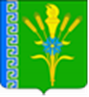 АДМИНИСТРАЦИЯ ТРЕХСЕЛЬСКОГО СЕЛЬСКОГО ПОСЕЛЕНИЯУСПЕНСКОГО РАЙОНАПОСТАНОВЛЕНИЕ  от 17 июля  2019г.                                                                             № 46с. ТрехсельскоеОб установлении порядка определения платы по соглашению об установлении сервитута в отношении земельных участков, находящихся в муниципальной собственности Трехсельского сельского поселения Успенского района             В соответствии с подпунктом 3 пункта 2 статьи 39.25 Земельного кодекса Российской Федерации, Законом Краснодарского края от 5 ноября 2002 года № 532-КЗ «Об основах регулирования земельных отношений в Краснодарском крае», постановлением главы администрации (губернатора) Краснодарского края от 10 апреля 2015 года №309 «Об установлении порядка определения платы по соглашению об установлении сервитута в отношении земельных участков, находящихся в собственности Краснодарского края, а также земельных участков государственная собственность на которые не разграничена на территории Краснодарского края» п о с т а н о в л я ю:          1. Утвердить Порядок определения платы по соглашению об установлении сервитута в отношении земельных участков, находящихся в муниципальной собственности Трехсельского  сельского поселения Успенского  района (прилагается).2. Обнародовать настоящее постановление в соответствии с Уставом Трехсельского сельского поселения Успенского района и разместить на официальном сайте администрации Трехсельского сельского поселения Успенского района в сети «Интернет».3. Контроль за выполнением настоящего постановления оставляю за собой.4. Постановление вступает в силу со следующего дня после дня его официального обнародования.Глава Трехсельского сельского поселения Успенского района						Т.И. Калза                                                                      Приложение                                                                      Утвержден                                                                       Постановлением  администрации                                                                       Трехсельского сельского поселения                                                                      Успенского района                                                                      от 17.07.2019 года        № 46Порядокопределения платы по соглашению об установлении сервитута в отношении земельных участков, находящихся в муниципальной собственности Трехсельского сельского поселения Успенского района           1. Настоящий Порядок устанавливает правила определения размера платы по соглашению об установлении сервитута в отношении земельных участков, находящихся в муниципальной собственности Трехсельского сельского поселения Успенского района (далее - земельные участки), если иное не установлено федеральными законами.          2. Размер ежегодной платы по соглашению об установлении сервитута в отношении земельных участков определяется независимым оценщиком в соответствии с законодательством Российской Федерации об оценочной деятельности.        3. Размер ежегодной платы по соглашению об установлении сервитута, заключенному в отношении земельных участков, предоставленных в постоянное (бессрочное) пользование, либо в пожизненное наследуемое владение, либо в аренду, может быть определен как разница рыночной стоимости указанных прав на земельный участок до и после установления сервитута, которая определяется независимым оценщиком в соответствии с законодательством Российской Федерации об оценочной деятельности.       4. Смена правообладателя земельного участка не является основанием для пересмотра размера платы по соглашению об установлении сервитута, определенного в соответствии с настоящим Порядком.        5. В случае если сервитут устанавливается в отношении части земельного участка, размер платы по соглашению об установлении сервитута определяется пропорционально площади этой части земельного участка в соответствии с настоящим Порядком. Глава Трехсельского сельского поселения Успенского района                                            Т.И.Калза